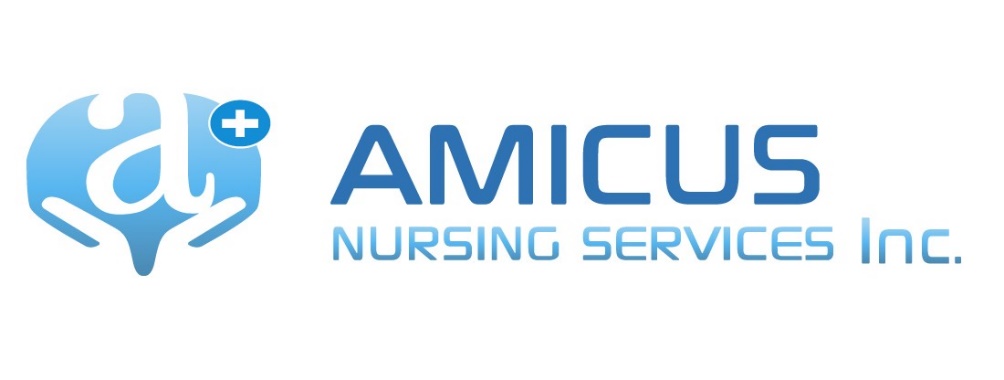 		Personnel File ChecklistRN’s Name_______________________________    Date of Hire___________________ Employment Application____ Resume____ References (2)____ Nursing License(s) ____ BLS Certification____ Certifications (CPR, Midline, IV, etc.)____ Criminal Background Check____ Drug Testing____ Independent Contractor Agreement____ Independent Contractor Fee for Service____ I – 9 (2 forms of ID -Driver’s License, Passport, SS card, etc.)____ Proof of Malpractice____ Health Statement (to include PPD / CXR, Hepatitis B vaccine)____ Hepatitis B Vaccine Declination (if applicable)____ Orientation Checklist____ RN Skills Checklist____ Direct Deposit Form____ Performance Evaluation, Disciplinary actions____ Any Other Documents as applicable